REPUBLIKA HRVATSKA 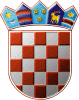 ZAGREBAČKA ŽUPANIJA                OPĆINA DUBRAVICA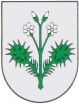                 Općinski načelnikKLASA: 400-03/23-01/1URBROJ: 238-40-01-23-7Dubravica, 06. travanj 2023. godineNa temelju članka 4. Zakona o izmjenama i dopunama Zakona o javnoj nabavi („Narodne novine“ br. 114/2022), a u vezi sa člankom 28. stavkom 1. i 5.  Zakona o javnoj nabavi („Narodne novine“ br. 120/16), članka 38. Statuta Općine Dubravica („Službeni glasnik Općine Dubravica“ br. 01/2021), općinski načelnik Općine Dubravica donio je dana 06. travnja 2023. godine VI. IZMJENE I DOPUNEPLANA NABAVE ZA 2023. GODINUČlanak 1. 	Ovim Planom utvrđuje se pravo i obveza Općine Dubravica za provođenje postupaka nabave propisanih Zakonom o javnoj nabavi, Zakonom o izmjenama i dopunama Zakona o javnoj nabavi i sukladno Pravilniku o provedbi postupaka jednostavne nabave („Službeni glasnik Općine Dubravica“ br. 1/17).Članak 2.	Donose se VI. Izmjene i dopune Plana nabave Općine Dubravica za 2023. godinu:Članak 3.	Ove VI. Izmjene i dopune Plana nabave za 2023. godinu primjenjuju se od dana donošenja, a objaviti će se u „Službenom glasniku Općine Dubravica“, na internetskoj stranici Općine Dubravica – www.dubravica.hr te u EOJN RH.					N A Č E L N I K					Marin ŠtritofRbrEvidencijski broj nabavePredmet nabaveBrojčana oznaka predmeta nabave iz CPV-aProcijenjena vrijednost nabave (u eurima)Vrsta postupka (uključujući jednostavne nabave)Posebni režim nabavePredmet podijeljen na grupeSklapa se Ugovor/okvirni sporazumUgovor/okvirni sporazum se financira iz fondova EUPlanirani početak postupkaPlanirano trajanje ugovora ili okvirnog sporazumaVrijedi odVrijedi doNapomenaStatus promjene101/2023Reprezentacija15000000-8 2.656,00Postupak jednostavne nabaveNarudžbenica04.01.2023202/2023Uredski materijal22800000-8 5.518,40Postupak jednostavne nabaveNarudžbenica04.01.2023303/2023Električna energija09310000-5 29.628,00Otvoreni postupakUgovorII. kvartal1 godina04.01.2023404/2023Plin09121200-5 9.560,00Postupak jednostavne nabaveUgovor04.01.2023505/2023Usluge telefona, telefaksa i interneta50334110-9 2.760,00Postupak jednostavne nabaveNarudžbenica04.01.2023606/2023Usluge pošte - poštarina64110000-03.080,00Postupak jednostavne nabaveUgovor04.01.2023707/2023Usluge promidžbe i informiranja98390000-38.496,00Postupak jednostavne nabaveUgovor04.01.2023808/2023Intelektualne i osobne usluge71310000-48.076,80Postupak jednostavne nabaveUgovor04.01.2023909/2023Usluge odvjetnika79110000-83.185,60Postupak jednostavne nabaveNarudžbenica04.01.20231010/2023Programi Libusoft48000000-8 9.297,60Postupak jednostavne nabaveUgovor04.01.20231111/2023Ostale usluge98000000-34.035,20Postupak jednostavne nabaveNarudžbenica04.01.20231212/2023Usluga čišćenja općinske zgrade90911200-83.696,00Postupak jednostavne nabaveUgovor04.01.20231313/2023Uredska oprema i namještaj30190000-7 3.716,80Postupak jednostavne nabaveNarudžbenica04.01.20231414/2023Oprema za vrtić-nova zgrada vrtića39161000-8 15.992,80Postupak jednostavne nabaveNarudžbenica04.01.20231515/2023Izrada projektne dokumentacije - izgradnja dječjeg vrtića u Dubravici71320000-72.976,00Postupak jednostavne nabaveUgovorDA04.01.20231616/2023Studija izvodljivosti-izgradnja dječjeg vrtića u Dubravici71241000-913.540,00Postupak jednostavne nabaveUgovorDA04.01.20231717/2023Izrada kompletne dokumentacije o nabavi-izgradnja dječjeg vrtića u Dubravici79411000-83.557,60Postupak jednostavne nabaveNarudžbenicaDA04.01.20231818/2023Izrada glavnog, izvedbenog i idejnog projekta-izgradnja dječjeg vrtića u Dubravici71320000-750.328,80Otvoreni postupakUgovorDAIV. kvartal6 mjeseci04.01.20231919/2023Prijenosna računala30213100-6 4.460,00Postupak jednostavne nabaveNarudžbenica04.01.20232020/2023Proširenje javne rasvjete34993000-4 5.320,00Postupak jednostavne nabaveUgovor04.01.20232121/2023Rekonstrukcija šumskih prometnica-Rozganska cesta i II Lugarska45233140-2201.344,00Otvoreni postupakUgovorDAIII. kvartal1 godina04.01.20232222/2023Trošak stručnog nadzora-Rekonstrukcija traktorskih putova71520000-96.480,00Postupak jednostavne nabaveNarudžbenicaDA04.01.20232323/2023Vođenje projekta "Rekonstrukcija traktorskih putova u šumske ceste u gospodarskoj jedinici Zaprešićke šume"72224000-13.984,00Postupak jednostavne nabaveNarudžbenicaDA04.01.20232424/2023Izgradnja grobnih mjesta45215400-1 4.247,20Postupak jednostavne nabaveUgovor04.01.20232525/2023Izgradnja ograde groblja-novo groblje45215400-1 4.145,60Postupak jednostavne nabaveUgovor04.01.20232626/2023Izrada projektne dokumentacije za proširenje groblja71242000-63.988,00Postupak jednostavne nabaveNarudžbenica04.01.20232727/2023Rekonstrukcija Kumrovečke ceste izgradnjom nogostupa45213316-1 65.030,00Postupak jednostavne nabaveUgovorIII. kvartal1 godina21.02.2023Izmijenjena2727/2023Rekonstrukcija Kumrovečke ceste izgradnjom nogostupa45213316-1 86.535,20Otvoreni postupakUgovorIII. kvartal1 godina04.01.202321.02.20232828/2023Rekonstrukcija - II. Sutlanska-radovi45233141-9 47.783,20Postupak jednostavne nabaveUgovor04.01.20232929/2023Rekonstrukcija staze na groblju - građenje45215400-1 40.664,00Postupak jednostavne nabaveUgovorDA04.01.20233030/2023Rekonstrukcija - Ulica Svetog Vida - radovi45233141-9 37.168,00Postupak jednostavne nabaveUgovor04.01.20233131/2023Rekonstrukcija - Otovačka-Vranaričić - radovi45233141-9 17.520,00Postupak jednostavne nabaveUgovor04.01.20233232/2023Projektna dokumentacija - Vinogradski put71242000-62.656,00Postupak jednostavne nabaveNarudžbenica04.01.20233333/2023Rekonstrukcija - Vinogradski put - radovi45233141-9 21.232,80Postupak jednostavne nabaveUgovor04.01.20233434/2023Legalizacija nerazvrstanih cesta71355000-14.256,00Postupak jednostavne nabaveNarudžbenica04.01.20233535/2023Općinske manifestacije79952000-24.672,00Postupak jednostavne nabaveNarudžbenica04.01.20233636/2023Uskrsni sajam79952000-26.376,00Postupak jednostavne nabaveNarudžbenica04.01.20233737/2023Berba 2023 - Kak su brali naši stari79952000-26.371,20Postupak jednostavne nabaveNarudžbenica04.01.20233838/2023Rekonstrukcija kurije starog Župnog dvora u Rozgi - 8. faza45212360-732.387,20Postupak jednostavne nabaveUgovor04.01.20233939/2023Održavanje javne rasvjete50232100-1 2.656,00Postupak jednostavne nabaveUgovor04.01.20234040/2023Održavanje javnih zelenih površina77313000-76.376,00Postupak jednostavne nabaveUgovor04.01.20234141/2023Nabava materijala i opreme za održavanje cesta34921000-9 7.000,80Postupak jednostavne nabaveNarudžbenica04.01.20234242/2023Održavanje nerazvrstanih cesta i javnih površina na kojima nije dopušten promet motornim vozilima45233141-9 7.646,40Postupak jednostavne nabaveUgovor04.01.20234343/2023Košnja trave i raslinja uz nerazvrstane ceste45112730-1 3.292,00Postupak jednostavne nabaveUgovor04.01.20234444/2023Zimsko održavanje90620000-96.371,20Postupak jednostavne nabaveUgovor04.01.20234545/2023Održavanje groblja45112714-3 5.309,60Postupak jednostavne nabaveUgovor04.01.20234646/2023Usluga stručnog nadzora nad "Sanacijom nestabilnog pokosa na lokaciji dijela Kumrovečke ceste prije kućnog broja 188"71247000-14.648,00Postupak jednostavne nabaveUgovorDA04.01.20234747/2023Građevinski radovi - Obnova mosta na potoku Sutlišće u naselju Vučilćevu45221000-2297.760,00Otvoreni postupakUgovorDAI. kvartal60 dana23.03.2023Izmijenjena4747/2023Građevinski radovi - Obnova mosta na potoku Sutlišće u naselju Vučilćevu45221000-2238.904,00Otvoreni postupakUgovorDAI. kvartal60 dana22.03.202323.03.20234747/2023Građevinski radovi - Obnova mosta na potoku Sutlišće u naselju Vučilćevu45221000-2238.904,00Otvoreni postupakUgovorDAI. kvartal4 mjeseca04.01.202322.03.20234848/2023Izrada projektno-tehničke dokumentacije - Obnova mosta na potoku Sutlišće71320000-726.000,00Postupak jednostavne nabaveUgovorDA26.01.2023Izmijenjena4848/2023Izrada projektno-tehničke dokumentacije - Obnova mosta na potoku Sutlišće71320000-722.896,00Postupak jednostavne nabaveUgovorDA04.01.202326.01.20234949/2023Stručni nadzor - Obnova mosta na potoku Sutlišće u naselju Vučilćevu71247000-15.976,00Postupak jednostavne nabaveUgovorDA04.01.20235050/2023V. Izmjene i dopune Prostornog plana uređenja Općine Dubravica71000000-88.712,00Postupak jednostavne nabaveNarudžbenica04.01.20235151/2023Rekonstrukcija kulturnog centra Dubravica45000000-7424.713,60Otvoreni postupakUgovorDAIV. kvartal1 godina04.01.20235252/2023Izmjena projektne dokumentacije - Rekonstrukcija kulturnog centra Dubravica71242000-611.680,00Postupak jednostavne nabaveUgovor04.01.20235353/2023Usluge - Božićna rasvjeta50232100-1 3.400,00Postupak jednostavne nabaveNarudžbenica04.01.20235454/2023Izrada projektne dokumentacije za sportsko-rekreacijski centar Dubravica71242000-642.474,40Otvoreni postupakUgovorDAIV. kvartal6 mjeseci04.01.20235555/2023Usluga tehničke pomoći u provedbi projekta "Obnova pješačke staze i ograde starog groblja u Rozgi, Općina Dubravica, stradale u potresu" i priprema i provedba postupaka nabave72224000-19.100,00Postupak jednostavne nabaveNarudžbenicaDAI. kvartal21.02.2023Dodana5656/2023Izrada projektno tehničke dokumentacije za obnovu pješačke staze i ograde starog groblja u Rozgi, Općina Dubravica71320000-76.500,00Postupak jednostavne nabaveUgovorDAI. kvartal21.02.2023Dodana5757/2023Izvođenje radova na obnovi pješačke staze i ograde starog groblja u Rozgi, Općina Dubravica45233161-5161.414,82Otvoreni postupakUgovorDAII. kvartal60 dana21.03.2023Izmijenjena5757/2023Izvođenje radova na obnovi pješačke staze i ograde starog groblja u Rozgi, Općina Dubravica45233161-5161.414,82Otvoreni postupakUgovorDAII. kvartal60 dana21.03.202321.03.20235757/2023Izvođenje radova na obnovi pješačke staze i ograde starog groblja u Rozgi, Općina Dubravica45233161-5161.414,82Otvoreni postupakUgovorDAII. kvartal2 mjeseca21.02.202321.03.20235858/2023Usluga stručnog nadzora građenja na obnovi pješačke staze i ograde starog groblja u Rozgi, Općina Dubravica71247000-16.456,59Postupak jednostavne nabaveNarudžbenicaDAII. kvartal21.02.2023Dodana5959/2023Usluga tehničke pomoći u provedbi projekta te priprema i provedba postupka nabave - Sanacija Ulice Matije Gupca stradale u potresu72224000-19.000,00Postupak jednostavne nabaveNarudžbenicaDAI. kvartal21.03.2023Dodana6060/2023Usluga tehničke pomoći u provedbi projekta te priprema i provedba postupka nabave - Sanancija Otovačke ulice stradale u potresu72224000-19.000,00Postupak jednostavne nabaveNarudžbenicaDAI. kvartal21.03.2023Dodana6161/2023Usluga tehničke pomoći u provedbi projekta te priprema i provedba postupka nabave - Sanacija Zagrebačke ulice stradale u potresu72224000-19.000,00Postupak jednostavne nabaveNarudžbenicaDAI. kvartal21.03.2023Dodana6262/2023Projektna dokumentacija za radove sanacije oštećenja nastalih uslijed potresa na lokaciji Odvojak Zagrebačke ceste71320000-74.818,07Postupak jednostavne nabaveNarudžbenicaDAI. kvartal21.03.2023Dodana6363/2023Projektna dokumentacija za radove sanacije oštećenja nastalih uslijed potresa na lokaciji Ulica Matije Gupca71320000-74.818,07Postupak jednostavne nabaveNarudžbenicaDAI. kvartal21.03.2023Dodana6464/2023Projektna dokumentacija za radove sanacije oštećenja nastalih uslijed potresa na lokaciji Otovačka ulica71320000-77.636,14Postupak jednostavne nabaveNarudžbenicaDAI. kvartal21.03.2023Dodana6565/2023Sanacija prometnica oštećenih u potresu (Ulica Matije Gupca, Odvojak Zagrebačke ulice, Otovačka ulica)45233120-6149.490,15Otvoreni postupakDAUgovorDAI. kvartal30 dana21.03.2023Dodana6666/2023Usluga stručnog nadzora nad radovima sanacije prometnica oštećenih u potresu (Ulica Matije Gupca, Odvojak Zagrebačke ulice, Otovačka ulica)71247000-15.979,60Postupak jednostavne nabaveNarudžbenicaDAI. kvartal21.03.2023Dodana6767/2023Usluga tehničke pomoći u provedbi projekta te priprema i provedba postupka nabave -Vinogradski put i dio Vinskog puta72224000-13.600,00Postupak jednostavne nabaveNEUgovorDAII. kvartal06.04.2023Dodana6868/2023Usluga izrade projektno tehničke dokumentacije - prometnica Vinogradski put i dio Vinskog puta71320000-75.900,00Postupak jednostavne nabaveNEUgovorDAII. kvartal06.04.2023Dodana6969/2023Usluga izrade projektno tehničke dokumentacije - prometnica Bregovita ulica71320000-74.500,00Postupak jednostavne nabaveNEUgovorDAII. kvartal06.04.2023Dodana7070/2023Sanacija prometnica oštećenih u potresu (1. Vinogradski put i dio Vinskog puta, 2. Bregovita ulica)45233120-6163.000,00Otvoreni postupakDAUgovorDAII. kvartal30 dana06.04.2023Dodana7171/2023Usluga stručnog nadzora nad radovima sanacije prometnica oštećenih u potresu (Vinogradski put i dio Vinskog puta, te Bregovita ulica)71247000-14.889,60Postupak jednostavne nabaveNEUgovorDAII. kvartal06.04.2023Dodana